GOBIERNO DEL DISTRITO FEDERALLICITACIÓN PÚBLICA INTERNACIONALNo. 30001122 - 002 - 15ADQUISICIÓN Y PUESTA EN MARCHA DE EQUIPOS PARA EL SISTEMA DE INFORMACIÓN RADIOLÓGICA Y DISTRIBUCIÓN DE IMÁGENES (RIS PACS) EN UNIDADES HOSPITALARIAS DE LA SECRETARÍA DE SALUD DEL DISTRITO FEDERAL.ANEXO 1DESCRIPCIÓN Y CANTIDADES DE LOS BIENESANEXO 2FICHA TÉCNICASUBPARTIDACLAVE SAICACÓDIGO CABMSDFDESCRIPCIÓN DE LOS BIENESUNIDAD DE MEDIDACANTIDAD SOLICITADA1531.341.SD055311000722CR - RX ALTA PRODUCTIVIDADEQUIPO62531.341.SD075311000722CR - RX MEDIANA PRODUCTIVIDADEQUIPO183531.341.SD105311000722ESTACIÓN DE DIAGNÓSTICO 5 MPEQUIPO104531.341.SD155311000722ESTACIÓN DE DIAGNÓSTICO 3 MPEQUIPO255531.341.SD185311000722ESTACIÓN PARA VISUALIZACIÓNEQUIPO106 CR - RX ALTA PRODUCTIVIDADDIGITALIZADOR DE IMÁGENESEquipo para obtener imágenes radiológicas a partir de la lectura de casetas con pantallas de fósforo.Con software de procesamiento de imágenes Que maneje hasta 16 casetas, ocho expuestas y ocho disponibles como mínimo.Desempeño de 90 casetas / hora como mínimo en tamaño 14 x 17”.Disponibilidad de la caseta para volver a usarse de 40 segundos o menos.Disponibilidad de la imagen en 34 segundos o menos.Envío directo de imágenes a múltiples destinos (impresoras láser, estaciones de diagnóstico o archivo) sin necesidad de intervención del usuario.Con lector de código de barras para identificación de datos del paciente y del estudio.Con sistema de desatasco de chasises operado por el usuarioCon capacidad de soportar páneles remotos de operación montables en pared con pantalla sensible al tacto para optimizar espacio y flujo de trabajo con la misma interfase de usuario que la unidad CR.Capacidad de almacenamiento de 2,000 imágenes en línea para revisión rápida.Aviso de datos de imagen incompletos, imágenes pendientes de envío o envío de imagen no exitosoUPS integrado en la unidad de CR.Acceso al sistema mediante nombre de usuario y contraseña a diferentes niveles: técnico radiólogo administrador y servicio.Con firewall incluido para protección contra gusanos y software malintencionado.Con pantallas de fósforo rígidas que no ponen en riesgo su vida útil.Con software para impresión en tamaño real.Que permita realizar diagnóstico remoto de fallas del equipo.Que soporte casetas de propósito general de los siguientes tamaños:15x30 cm.18x24 cm.24x30 cm.35x35 cm.35x43 cm.Generación de imágenes de hasta 43 x 129cmCon capacidad de digitalizar casetas para mastografía con tamaño de píxel de 50 micrones en tamaños:8x24 cm24x30 cmSoftware de control de calidad de imágenes para manejar brillo y contrasteCon capacidad para obtener imágenes de mastografía y software de mejoramiento de imágenes con capacidad de mostrar diferentes preferencias para un procesamiento sencillo. (Para el Hospital General Tláhuac)Aprobar o rechazar imágenes y que almacene la razón del rechazo como registro histórico capaz de exportarse en reportes a formato de Excel.Que soporte datos estadísticos que incluyan productividad por técnico radiólogo, imágenes rechazadas y exposición promedio usada por cada técnico radiólogo.Software que permita  introducir datos demográficos del paciente situado en una computadora personal de recepción, permitiendo al técnico realizar más exámenes.Protector de pantalla para evitar que personas ajenas al servicio accedan al sistema si este está desatendido por un periodo de tiempo.Compatible con DICOM Storage y DICOM Worklist para integración PACS-RISESTACIÓN DE CONTROL PARA PROCESAMIENTO DE IMAGENInterfazEl sistema debe contar con una interfaz amigableMonitorPantalla sensible al tacto de 17 pulgadas o mayor.Tiempo de ciclo de 50s o menor.Procesamiento de imagenMemoriaAlmacenamiento de imágenes de  al menos 2000 imágenesDebe incluir licencias DICOM  para:Print,Storage Commitment,Send /Storage,Worklist.UPS con capacidad de al menos 3kva con un tiempo de respaldo de al menos 15 min.CHASIS PARA EQUIPO DE RADIOLOGIA COMPUTADA (CR)11X14 pulgadas14X17 pulgadas14X14 pulgadas10X12 pulgadas8X10 pulgadas8X10 pulgadas para Mastografía10X12 pulgadas para MastografíaCR - RX MEDIANA PRODUCTIVIDADDIGITALIZADOR DE IMÁGENESDebe de contar con 1 bandeja de entrada y  salidaDebe soportar una productividad de al menos 90 placas por hora de tamaño 14"x17".Debe permitir la remoción de chasises operado por el usuario en caso de error.Debe  de identificar  los chasises, a través de código de barrasDebe aceptar chasises de 14"x17", 8"x10" 14"x14" ,  10"x12"  14"x33" y 30x15cmDebe manejar al menos 3 tipos de resolución:Resolución de alta velocidad de 170 micrones o menor,Resolución estándar de 100 micrones o menor yAlta resolución de 50 micrones 0 menor (0 su equivalente en pix/mm).Con capacidad para obtener imágenes de mastografía y software de mejoramiento de imágenes con capacidad de mostrar diferentes preferencias para un procesamiento sencillo. (Para los Hospitales de Especialidades Belisario Domínguez, Generales Ajusco Medio, Iztapalapa, Milpa Alta y Materno Infantil Inguaran)Requerimientos de energía: CA 110 - 220 +10% (60Hz).UPS con capacidad de al menos 3kva con un tiempo de respaldo de al menos 15 min.ESTACIÓN DE CONTROL PARA PROCESAMIENTO DE IMAGENInterfazEl sistema debe contar con una interfaz amigableMonitorPantalla sensible al tacto de 17 pulgadas o mayor.Tiempo de ciclo de 50s o menor.Procesamiento de imagenMemoriaAlmacenamiento de imágenes de  al menos 2000 imágenesDebe incluir licencias DICOM  para:Print,Storage Commitment,Send /Storage,Worklist.UPS con capacidad de al menos 3kva con un tiempo de respaldo de al menos 15 min.CHASIS PARA EQUIPO DE RADIOLOGIA COMPUTADA (CR)11X14 pulgadas14X17 pulgadas14X14 pulgadas10X12 pulgadas8X10 pulgadas8X10 pulgadas para Mastografía10X12 pulgadas para Mastografía**NOTA: Los equipos incluidos en las subpartidas 1 y 2 deberán entregarse 15 días naturales posteriores a la formalización del contrato:CR - RX ALTA PRODUCTIVIDADCR - RX MEDIANA PRODUCTIVIDAD ESTACIÓN DE DIAGNÓSTICO 5 MPESTACIÓN DE DIAGNOSTICOUn procesador Intel Core i7  3.1GHz o superiorChipset Intel X58 ExprésTarjeta MadreBus bidireccional nativo del procesadorDos puertos USB 2.0.Video y su salida correspondiente.Audio y sus entradas y salidas correspondientesTarjeta de redPuerto RJ45BIOS de 8 MB flash memoryMemoria RAM de 8 GB, DDR3L ECC SDRAM 1333MHz, 3X2GBDisco Duro de 320GB, SATA, RAID 1 (Dos sets de Raid 1) para discos durosTarjetas de Video de 2 NVIDIA Quadro NVS 295 (256 MB), NVIDIA Quadro FX380 256MB CardTarjeta de Red con un puerto Gigabit EthernetUnidad Óptica con DVD +/- RW InternaPuertosDos USB 2.0,Un RJ 45 Gigabit Ethernet, Un video VGA, Teclado en Español Latinoamérica USB con 104 teclas mínimo de la marca del servidor.Mouse Óptico USB con 2 botones + botón de desplazamiento de la misma marca del servidorSistema Operativo con al menos Windows 7 inglés con Licencia para Upgrade a 8.1 InglésMonitores de grado médico de 5.8 Megapixeles en escala de grisesDoble monitor en escala de grises LCD de 21pulgadas.5.8 MP de resolución (2096 x 2800)Paso del pixel de 0.154 mm o menorÁngulo de visión de 170° o superiorEstabilización de salida de retroiluminación (BLOS)Tecnología de luminancia uniforme,Con luminosidad máxima de 1,100 cd/m2 o superior y luminosidad calibrada de 500 cd/m2Relación de contraste de 1000:1Con señal de entrada de video DVI-D de enlace dobleIdioma español disponible en los menúsAjuste de altura de 60mm o mayorÁngulos de inclinación de -5°/+30°Ángulo de giro de -45°/+45°, que permita giro de pivote de 90° y con montaje estándar norma VESA 100mmSoftware de calibración automática y control de la calidadCubierta protectora de PMMA antirreflejanteFuente de alimentación externa.Certificación FDA, CE o JIS vigenteGarantía de 5 años.Oficinas en México para soporte técnico.Monitor con tarjeta de video de las siguientes características:Tarjeta de video de alto rendimiento que soporte aplicaciones de imágenes 3DCompatible con Windows XP y Windows 7Que soporte resolución en escala de grises de hasta 5.8 MPBasada en Arquitectura PCIeSOFTWARE PARA SISTEMA DE ALMACENAMIENTO Y DISTRIBUCIÓN DE IMÁGENES (PACS)Con almacenamiento on-line en cada uno de los sitios, los cuales se deben vincular  a un sistema RIS de forma nativaSistema deberá estar totalmente en español.Sistema basado en tecnología web, estándares de comunicación (p. ej. TCP/IP, DICOM, HL7),  y una arquitectura abierta para integración de modalidades y sistemas.Basado en una arquitectura que permite al radiólogo la creación de un escritorio virtual (interfase de usuario) y realizar las mismas tareas en cualquier estación conectada al sistema.Una sola aplicación para la lectura de todos los estudios, procesamiento avanzado 3D, distribución WEB, visualización de mamografías 2D, Digital Breast Tomosynthesis (DBT), Breast MRI, Breast US y otros procedimientos de mamografía sin necesidad de que el usuario tenga que moverse a diferentes estaciones de trabajo La misma aplicación con la misma interface de usuario deberá ser accesible desde cualquier lugar, sin necesidad de aprender y dominar diferentes interfaces de usuario Mamografía Digital con soporte de resonancia (MRI CAD) para mejorar la fiabilidad del diagnóstico.Elección de los dispositivos de navegación para simplificar el uso y reducir la fatigaQue soporte archivos Non-DICOM (XDS)Accesos a lista de trabajo global para la lectura de múltiples sitiosTodas las estaciones de trabajo están sincronizadas - Los usuarios son conscientes del paciente o estudian cambios en los datos proporcionados por el RIS / MIS (por ejemplo, estudio o actualización paciente), modalidad (por ejemplo, nueva imagen), o entrada radiólogo (por ejemplo, anotación)Los estudios se pueden dirigir con antelación para el almacenamiento local de una estación de trabajo (incluido el disco local) para una recuperación rápidaLas preferencias del usuario están disponibles en cualquier lugar donde el usuario se firme exitosamente al sistema La configuración del usuario y los permisos están sincronizados dentro de la red del flujo de trabajoApoyo PIX - múltiple identificación del paciente, cumplimiento con el perfil PIX IHE, capacidad para trabajar con el servidor PIXEl usuario puede seleccionar los estudios para enviarlos localmente a un PC, ahorrando el tiempo de carga cuando se conecta a través de conexiones lentas.Soporte para la utilización de un servicio externo de directorios mediante LDAP (Lightweight Directory Access Protocol)Permite la lectura remota de imágenes vía web (LAN y WAN) sin pérdida de resolución.Preferencias de visualización y herramientas adaptables al usuario.Sistema capaz de detectar la configuración de los monitores en forma automática para optimizar la visualización (número de monitores y orientación)Detección automática de ancho de banda para garantizar el envío eficiente de imágenes en situaciones de bajo desempeño de comunicación.Asistente para protocolos de despliegue o visualización de los estudios que permiten al radiólogo crearlos paso a paso.Acceso a los protocolos de despliegue y herramientas de diagnóstico y visualización desde cualquier estación conectada al servidor.Permite el acceso al historial de imágenes e información clínica del paciente tanto DICOM como no DICOM a través de una ventana con imágenes miniatura (thumbnails) disponible en el visualizador que permite arrastrar y soltar las imágenes para su revisión.Interpretación multisitio a través de una lista de trabajo general.El sistema deberá proveer al Médico Radiólogo la capacidad de interpretar estudios de cualquiera de las unidades médicas interconectadas en el proyecto.El sistema deberá permitir ver las  unidades médicas a través de una sola interfaz de lista de trabajo permitiendo al usuario acceder a los estudios vía web  (sin necesidad de DICOM Send ó Query/Retrieve)Cuando el médico acceda a los estudios, las imágenes deberán de descargarse directamente del servidor a través de streaming con el fin de agilizar la visualización e interpretación de los mismos.El sistema deberá proporcionar a los Médicos Radiólogos una misma interfaz de usuario y herramientas clínicas sin importar su ubicación.Los estudios de todas las unidades médicas deberán estar disponibles en el centro de interpretación proporcionado por el licitante.Capaz de soportar una compresión progresiva wavelet con calidad de imagen ajustable por sistaxis de transferencia a los siguientes modos:LosslessLossyDICOM JPEG 2000DICOM JPEGControl de la base de datos general de todo el sistema, administración de todos los datos almacenados en línea, coordinación del almacenamiento intermedio y fuera de línea, control de la conectividad y sincronización con el sistema RIS.Administración centralizada de los usuarios.Administra cualquier tipo de información DICOM y no DICOM (p.ej. archivos dicom, word, pdf, jpg, bmp, avi, etc.)Administra el ciclo de vida de la información (ILM)Crea planes de almacenamiento que automáticamente mueven, copian o borran la información de acuerdo a los requerimientos del hospital.Permite hasta tres niveles de almacenamiento: en línea, intermedio y fuera de línea.Proveer soporte para migración de datos entre diferentes medios de almacenamiento.Deberá considerar como mínimo 5 años de almacenamiento en línea en RAID5 localmente y 5 años en RAID5 en Sitio CentralCapacidad de grabado AUTOMÁTICO de CD´s autoejecutables controlado por el software de PACSFunción de enseñanzaEl sistema debe permitir a los usuarios marcar determinados Estudios como estudios "de enseñanza".Que se puedan organizar por códigos ACR.Que se puedan utilizar datos del usuario de los parámetros del estudio para enseñar ejemplos asociados con esos parámetros.El sistema debe al abrir una carpeta, mostrar un cuadro de búsqueda que se use para ubicar las imágenes con patologías y partes del cuerpo específicas.El sistema debe permitir la anonimización de datos del paciente en los Estudios para uso en investigación y educación.Características de las licencias para médicos radiólogosPermite la integración a nivel escritorio de la historia de datos clínicos y de pacientes.Permite generar reportes electrónicos que incluyen:Información demográfica del paciente.Información del reporte de RIS.(reporte del diagnóstico)Imágenes claves incrustadas en formato JPEG en el mismo documento.Explorador de archivos que realiza las siguientes tareas:Filtrado de listas de trabajo según varios criterios, tales como: nombre del paciente, identificación y fecha del estudio.Presentación de la lista de trabajo según estudio, serie e imagen.Clasificación de listas de trabajo por cualquiera de los campos mostrados.Herramientas clínicas:Selección de imagen desde una ventana con el archivo histórico del paciente y las imágenes en miniatura.Formatos de visualización configurables (miniaturas, una imagen en pantalla, dos imágenes en pantalla, etc.).Capacidad de mostrar datos del paciente.Capacidad de comparar y enlazar imágenes o grupos de imágenes.Soporte para líneas de referencias.Aumento y reducción (zoom) interactivas.Rotación y giro horizontal y vertical de la imagen.Modo de pantalla cine con índice y cuadros por segundo ajustables.Ajuste de nivel y ventana de forma interactiva.Visualización del reporte de la imagen.Notas del médico.Reproducción en impresoras de red o local es estándar (papel).Visualización inicial de imágenes utilizando configuración DICOM.Valores preestablecidos de ventana según región de interés.Ventanas configuradas previamente definidas por el usuario.Capacidad de realizar anotaciones y medidas mediante herramientas que incluyen:Valores de píxelDistanciasÁngulosÁngulos de Cobb, Etiquetado de la columna.Despliegue de las imágenes seleccionadas, series o estudios completosPermite la comparación de múltiples estudiosConfigurable como los protocolos de visualización específicos para cada modalidadValores prefijados de brillo/contraste (ventana/nivel, window/level)El Sistema PACS debe ser capaz de soportar las siguientes herramientas avanzadas:Herramientas 3D.Disponibles vía web desde el servidor sin requerir de una estación de diagnóstico dedicada para éstas herramientasHerramientas propias del PACS (no se requiere software de terceros) y cuentan con las siguientes funciones:Definición de tejido.Remoción automática de tejido óseo.Planos de corteDefinición del área de interés.Seguimiento de vasosProtocolos predefinidos de visualización 3DProtocolos configurables de visualización 3D.Reconstrucción MultiplanarManejo de líneas de corte con el cursor o puntero del mouseControl de espaciado y grosor de los cortesOpción de ajuste de brillo y contraste (ventaneo) dual para ver la misma serie o grupo de imágenes con diferentes valores de ventana.Soporte de planos de corte curvos, paralelos y concéntricosDespliegue de imagines seccionales en planos curvos (doble oblicuo)Proyección de Máxima Intensidad (MIP).Proporcionar capacidad para rotar, girar, swivel, pan.Aplicar planos de recorte (clipping planes) y rebanadas (slab).Definir VOIs (Volumen de Interés) de la imagen.Parámetros de ventana/nivel.Herramientas de mastografíaDebe ser una función nativa que ofrezca un flujo de trabajo optimizado y una lectura de escritorio única para todos los procedimientos de mamografía.Las funciones de flujo de trabajo deben incluir:Protocolos de clasificación configurables por el usuarioApilamiento de imágenes para facilitar la comparaciónSustitución e inserción de estudios que ofrezca una visualización eficaz de estudios anteriores.Rellenado automático de imágenes de diagnóstico a medida que las envía la modalidadNotas del médico.Ampliación y posicionamiento automáticos de imágenes que eliminen la manipulación.Unificación automática del tamaño de las imágenes para poder comparar de manera confiable los cambios de patología, incluso entre imágenes de diferentes proveedores.Detección automática de la línea de la piel que centra las operaciones en el área del tejido.Lupas simultáneas que ofrecen una comparación en primer plano de la patología entre diferentes vistas y procedimientos.Vistas panorámicas.Zoom inteligente que muestre imágenes en una serie de pasos en su resolución original para garantizar la visualización de la imagen completa.Inversión de contraste sólo del tejido mamario sin modificar el fondo.Ajuste de brillo y contraste sólo del tejido mamario sin modificar el fondo.Posibilidad de realizar anotaciones en las imágenes con una gran variedad de formas y medidas.Anotaciones configurables y en espejo.Posibilidad de guardar y catalogar anotaciones e imágenesAlineación automática de la pared torácica de la imagen a la orilla del visualizadorAlineación de dos imágenes a la altura del pezón.Mapa de la imagen que indique la parte del tejido mamario que esté visible.Las líneas de referencia cruzada para triangular rápidamente un área de interés en todas las vistas opuestas.Archivos de formación que permita marcar los casos relevantes para fines formativos o de demostración.Que cuente con diseño asistido por computadora (CAD) el cual debe:Mostrar marcadores SR CAD mamográficos que cumplan con DICOM.Integrarse a la perfección con otras soluciones CAD de imágenes por resonancia magnética de mamas de otros fabricantes.Análisis automatizadosCorrección de movimientos 2D/3D adaptableGeneración automática de caracterizaciones (volúmenes) de la lesión con representaciones 3D y cálculos de datos para cada lesión.Mapas y curvas de angiogénesis que ofrezcan datos cinéticosImágenes de sustracción con corrección de movimiento.Reformato multiplanar (MPR) para ver varios planos y localizar lesiones y su relación con otra anatomía.Proyecciones de máxima intensidad.Recuperación instantánea de los estudios anteriores del pacienteAlerta de que no todas las imágenes del estudio han sido visualizadas antes de cerrar un estudio.Que soporte Tomosíntesis digital de mamasVisualización de exámenes de tomosíntesis digital de mamas en modo cine o mediante el desplazamiento de una imagen a otra al ritmo que requiera el usuario y junto con cualquier otro procedimiento mamográfico.Todas las herramientas mamográficas descritas anteriormente también se aplican a las imágenes de tomosíntesis digital de mamas (DBT).La anotación de orientación proporciona la ubicación de la porción o el plano de DBT dentro de la mama que se muestra en pantalla.El diseño asistido por computadora (CAD) digital aumenta la confiabilidad del diagnóstico:Muestra marcadores SR CAD mamográficos que cumplen con DICOM.Se integra a la perfección con otras soluciones CAD de imágenes por resonancia magnética de mamas de otros fabricantes.Registro automático:Registro cruzado de datos CT-CT/CT-MR/MR-MR para comparación automática mediante un clic de mouse.Los datos registrados pueden ser comparados en 2D o en MPR para comparación de otros planos.Capacidad de ligar grupos registrados.Comparación volumétricaComparación volumétrica de los datos en modos de representación del MPR o de volumen.Imágenes de fusión.Registro volumétrico completo, permitiendo calidad en el emparejamiento espacialFormatos dedicados para comparación de estudios nuevos y previos soportando sincronización automática de la Región de Interés y Zoom para fácil correlación de hallazgos.Protocolos de despliegueProtocolos de pantalla sirven para controlar de forma automática la mayoría de los aspectos de la  carga inicial. Esto incluye las manipulaciones de diseño, de agrupación, de secuencia, de imágenes por defecto, y  previos a cargar.Diseños y secuencias únicos se pueden configurar y aplicarse automáticamente al display, para la detección, diagnóstico, unilateral, implante, y otros tipos de procedimientos de mamografía.Protocolos de pantalla personalizables para un usuario, grupo,  o a nivel de sitioLa estación de trabajo deberá contar con un conjunto completo de protocolos de visualización predeterminado que puede ser utilizado y  modificado para requisitos particularesProtocolos de pantalla se crean en un entorno WYSIWYG ("lo que ves es lo que obtienes"), o con un asistente que permite la personalización paso a pasoUna secuencia de teclas de acceso directo se puede asignar a una etapa de protocolo de visualización (por ejemplo, CCs o MLOs actuales), proporcionando un acceso rápido a los más comúnmente vistosQue al menos soporte la siguiente configuración de monitoresDos monitores diagnósticos blanco y negro Dos monitores diagnósticos blanco y negro , + 1 monitor administrativo color (no usado para desplegar imagen)Dos monitores diagnósticos blanco y negro , + 1 monitor administrativo color ( usado para desplegar imagen)Dos monitores diagnósticos blanco y negro  y 2 monitores diagnósticos colorDos monitores diagnósticos blanco y negro  y 2 monitores diagnósticos color + 1 monitor administrativo color (no usado para desplegar imagen)Cuatro  monitores diagnósticos blanco y negro  Cuatro monitores diagnósticos blanco y negro  + 1 monitor administrativo color (no usado para desplegar imagen)Cuatro monitores diagnósticos blanco y negro  + 1 monitor administrativo color (usado para desplegar imagen)Características de las licencias para médicos referentes:Los usuarios autorizados podrán tener acceso a las imágenes del paciente sin importar el momento o la ubicación.Acceso a las imágenes desde plataformas múltiples (sistemas operativos múltiples con navegadores de Internet múltiples).Capacidad de soportar los siguientes navegadores:Google ChromeInternet ExplorerMozilla FirefoxSafariFuncionamiento sin necesidad de instalación local ni descarga de ningún software.El cliente deberá utilizar tecnología HTML5 con protocolo HTTP o HTTPS.Los datos del estudio incluyendo imágenes, reportes con imágenes clave y notas del médico estarán disponibles a través de servicios WEB.Activación a través de enlace URL en el expediente electrónico o HIS Herramientas incluidas:ZoomPANWindowingMedición de líneaCine para estudios con series de imágenes.Comparación de dos Series de Estudios.Herramienta de colaboración para visualizar y crear notas y envío de correo electrónico con liga al estudio correspondiente.Acceso a información tanto DICOM como NO DICOM  dentro de la misma interfaz.Proporcionará al médico referente un punto único de acceso al archivo entero del paciente incluyendo su historial con exámenes previos.Permitirá el uso de notas que permitan intercambiar información clínica con otros médicos que accedan a la aplicación.Las imágenes serán mostradas en calidad LOSSY o superior.El visualizador será soportado en dispositivos móviles por ejemplo (IPAD, IPOD, IPHONE,  Tableta PC, Smartphones, etc.).ESPECIFACIONES DE INTEGRACIÓN DE RIS Y PACSEl PACS y el RIS se sincronizarán de forma nativaCombinar imágenes clave con el reporte de RISVerificación de la filiación e identidad del paciente con registros HIS/RIS.Coincidencia de estudios de imágenes con citas y resultados correspondientes.Sincronización de datos de estudios y pacientes con la base de datos RIS (con la base de datos principal del HIS).Los cambios de datos de citas y pacientes en RIS se envían al PACS.Activación de recuperación de estudios previos en función de los datos de programación.Los informes radiológicos se almacenan en la base de datos del sistema para su acceso y distribución mediante el sistema RIS-PACS.Permiten el enrutamiento automático de datos de la siguiente forma:Enrutamiento automatizado, configurable y basado en reglas, que proporcione el soporte para permitir el flujo de información basado en eventos.Realización de acciones predefinidas según eventos específicos (p. ej. a la llegada de un paciente busca sus imágenes y hace una liga a ellas), cada uno de los cuales se asocia a uno o más comandos (p. ej. movimiento de imágenes DICOM).Reglas de enrutamiento configurables basadas en la información DICOM del encabezado de las imágenes (DICOM header).Que cumpla con los siguientes perfiles IHEScheduled Work Flow (SWF)Patient Information Reconciliation(PIR)Charge Posting (CHG)Audit Trial and Node Authentication (ATNA)Consistent Time (CT)Patient Identifier Cross-referencing (PIX)Retrieve Information for Display (RID)Access to Radiology Information (ARI) Consistent Presentation of Images (CPI) Portable Data for Imaging (PDI) Key Image Note (KIN) Cross-enterprise Document Sharing for Imaging (XDS.-I) Cross-enterprise Document Sharing (XDS) Simple Image and Numeric Report (SINR) Mammographyimage (MAMMO)Administración de mensajes HL7.HIS -- >RIS : El HIS admite al paciente y envía mediante un mensaje ADT^A01 notifica la admisión del paciente al RIS.HIS -- >RIS : El HIS envía la solicitud de orden de trabajo al RIS mediante ORM^O01 en estado NW.HIS -- >RIS : Eventualmente el HIS puede enviar una anulación mediante  ORM^O01 en estado CA --> Paso 7).RIS -- >HIS : Eventualmente el RIS puede anular el estudio y notifica al HIS con  ORM^O01 en estado CA --> Paso 7).RIS -- > HIS : El estudio es realizado y el RIS notifica este paso con un evento ORM^O01 en estado CM.RIS -- > HIS:  El informe radiológico  es dictado, trascrito y aprobado en el RIS y enviado al HIS mediante el evento  ORU^R01..FIN.DESCRIPCION DE INTEGRACIÓN DE RIS Y PACS CON EL EXPEDIENTE CLINICO ELECTRÓNICOTransmisión de eventos soportada a través de sockets TCP, archivos XML y conexión ODBC.Que soporte plataformas Windows y Mac utilizando solamente un navegador web.Que utilice conexión WEB y que no requiera ninguna instalación adicional.Interface de usuario intuitiva que soporte archivos DICOM y no DICOM.Compatible con LDAP.Diseño Front End personalizado al logo y colores de la SEDESA.Visualización multisitio desde cualquier unidad médica con la información generada por las mismas, es decir el usuario deberá de poder visualizar información de otros hospitales sin tener que salir de la aplicación del expediente clínico electrónico y sin tener que realizar ninguna configuración adicional.El proveedor deberá prever los detalles para crear la liga de acceso al RIS/PACS determinada, al menos por lo siguiente:user_name – loginname (Clave del Médico)user_esps – especialidad del médicopatient_id (Ficha, codificación, empresa del Paciente)patient_first_name (Nombre de Paciente) patient_last_name (Apellido Paterno del Paciente)patient_last_name2 (Apellido Materno del Paciente)key_images = true/false study_instance_uid (Folio del Estudio)exam_code – clave del estudioexam_desc – descripción del estudioESQUEMA FLUJO DE TRABAJO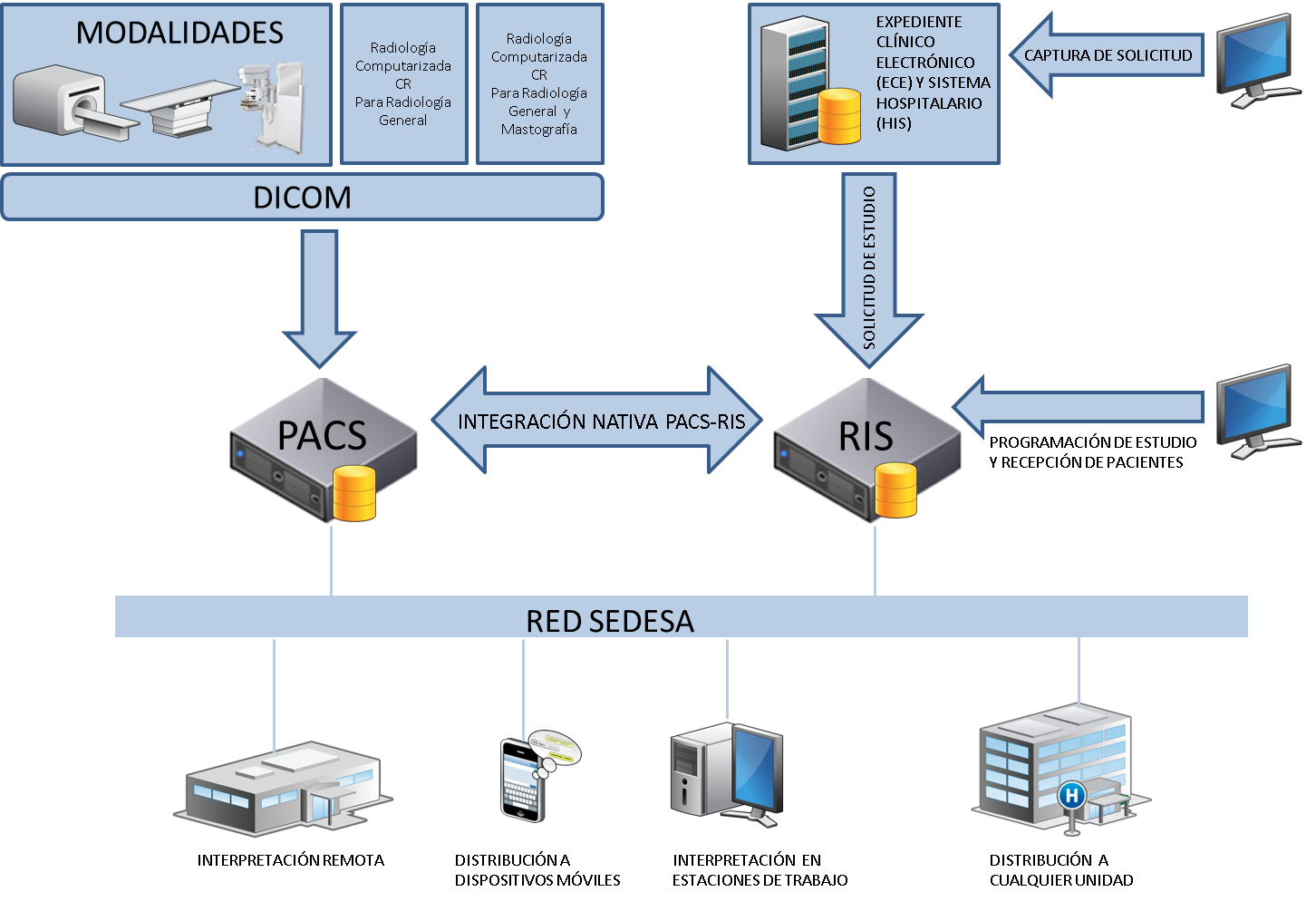 SOLUCIÓN DE PRODUCTIVIDAD Y ESTADÍSTICASDeberá ser un panel de basado en web que permita tener acceso en tiempo real a los indicadores de rendimiento del departamento.Que cuente con una Interfaz de usuario interactiva y completa, lo cual permita que la presentación de datos sea intuitiva, relevante y fácil de comprender para guiar a los usuarios en la toma de decisiones críticas.Acceso desde cualquier computadora con explorador web (browser)Varios exploradores admitidos: IE, Chrome, Firefox, SafariCompatible con IPadQue permita agregar datos de PACS en categorías correspondientes y presenta los resultados a los usuarios en un navegador web familiar a través de paneles e informes fáciles de utilizarDeberá proporcionar al usuario una pantalla gráfica intuitiva con informes, gráficos, tablas e indicadores en tiempo real.Permitirá la selección de valores rápidos y filtrando datos, puede cambiar el orden o la dirección de clasificación de columnas y profundizar en gráficos o tablas para acceder a información y contenidos relacionados con el panel.Deberá permitir la exportación de información como tablas, pivotes, gráficos e indicadores a PowerPoint, Word y Excel.Deberá administrar los siguientes indicadores en tiempo real: Volúmenes de estudio y número de informes de diagnóstico, con detalles desglosados por ubicación, modalidad y médicoIndicadores para estudios en espera de ser leídos, con detalles desglosados por ubicación y estudios en colaNotificación de resultados críticosTiempo de respuesta de informes radiológicos, comparando los resultados reales frente a los últimos 12 meses, con detalles desglosados por ubicación y médico El sistema podrá ser implementado en un único servidor central, pero podrá admitir "n" servidores para habilitar ubicaciones adicionales a lo largo del tiempoAdmite notificaciones de resultados críticos (CRN) y flujo de trabajo de informes PACSLos parámetros fundamentales incluyen:Exámenes programados planificados y en espera de informes finales Estado de órdenes y progreso de los trabajos cada horaTiempo de respuesta de informes por usuario, filtro de horaNúmero de órdenes, exámenes e informesDistribución del volumen de estudiosSoporte para protocolo SSL.Las reglas de control del acceso restringen el acceso solo a usuarios autorizadosDeberá permitir las siguientes Plataformas:  Máquina virtual o servidor físicoSOLUCIÓN DE SERVIDORES PACS: ALTA PRODUCTIVIDADProcesadorDos procesadores Intel Xeon E5-2620 v3 a 2.4 GHz, 	15 MB, 8 Gts, QPI, TURBO, HT, 6c/12T (85 w) mem max 1866 mHzChipset Intel 2620Tarjeta madreBus bidireccional nativo del procesadorDos puertos USB 2.0Video y su salida correspondienteTarjeta de redPuerto RJ45Configuración de BIOS de RendimientoMemoria RAM de 32GB, 8x4, 2133MTs  RDIMMs para  2  ProcesadoresDisco duro de 2 x 600 GB SAS, 15000 RPM, RAID 1Almacenamiento de 4 x 3 TB NLSAS de 6Gb/s, 7200 RPM, RAID 5Gráficos de 12 MB de video compartidaTarjeta de red con un puerto Gigabit EthernetUnidad óptica con DVD +/- RW InternaPuertosDos USB 2.0, Un RJ 45 Gigabit Ethernet,Un video VGAGabinete Rack 2UFuente de poder redundante 750 WTeclado en Español Latinoamérica USB con 104 teclas mínimo de la marca del servidor.Mouse Óptico USB con 2 botones más botón de desplazamiento de la misma marca del servidorSistema operativo con versión al menos Windows Server Standard 2012 R2Nota: Excepto Hospital XOCO:Almacenamiento 8 x 3 TB SAS, 7200 NL-SAS RPM, RAID 5SOLUCIÓN DE SERVIDORES PACS: MEDIANA PRODUCTIVIDADProcesadorProcesador Intel Xeon Quad Core a 2.0 Ghz,15 MB en caché1866 MHz o superiorChipset Intel 2620Tarjeta madreBus bidireccional nativo del procesadorDos puertos USB 2.0Video y su salida correspondienteTarjeta de redPuerto RJ45Configuración de BIOS de RendimientoMemoria RAM de 16GB, 4x4, 2133 MTs  RDIMMs para  1  Procesador.Disco duro de 2 x 600 GB SAS, 15000 RPM, RAID 1Almacenamiento de 4 x 2 TB NLSAS, 7200 RPM, RAID 5Gráficos de 12 MB de video compartidaTarjeta de red con un puerto Gigabit EthernetUnidad óptica con DVD +/- RW InternaPuertosDos USB 2.0, Un RJ 45 Gigabit Ethernet,Un video VGAGabinete Rack 2UFuente de poder redundante 1110 WTeclado en Español Latinoamérica USB con 104 teclas mínimo de la marca del servidor.Mouse Óptico USB con 2 botones más botón de desplazamiento de la misma marca del servidorSistema operativo con versión al menos Windows Server Standard 2012 R2SOLUCIÓN DE SERVIDORES PACS: BAJA PRODUCTIVIDADProcesadorUn procesador Intel Xeon E5-2620 v3 a 2.4 GHz, 	15 MB, 8 Gts, QPI, TURBO, HT, 6c/12T (85 w) mem max 1866 mHzChipset Intel 2620Tarjeta madreBus bidireccional nativo del procesadorDos puertos USB 2.0Video y su salida correspondienteTarjeta de redPuerto RJ45Configuración de BIOS de RendimientoMemoria RAM de 16GB, 4x4GB, 2133MHz Dual Ranked LV RDIMMs for 1 Proc, Advanced ECC (317-7356)Disco duro de 2 x 600 GB SAS, 15000 RPM, RAID 1Almacenamiento de 6 x 1.2 TB NLSAS, 7200 RPM, RAID 5Gráficos de 12 MB de video compartidaTarjeta de red con un puerto Gigabit EthernetUnidad óptica con DVD +/- RW InternaPuertosDos USB 2.0, Un RJ 45 Gigabit Ethernet,Un video VGAGabinete Rack 2UFuente de poder redundante 1110 WTeclado en Español Latinoamérica USB con 104 teclas mínimo de la marca del servidor.Mouse Óptico USB con 2 botones más botón de desplazamiento de la misma marca del servidorSistema operativo con versión al menos Windows Server Standard 2012 R2SOLUCIÓN DE SERVIDORES PACS: DE MUY BAJA PRODUCTIVIDADProcesadorUn procesador Intel Xeon E5-2620 v3 a 2.4 GHz, 15 MB, 8 Gts, QPI, TURBO, HT, 6c/12T (85 w) mem max 1866 mHzChipset Intel 2620Tarjeta madreBus bidireccional nativo del procesadorDos puertos USB 2.0Video y su salida correspondienteTarjeta de redPuerto RJ45Configuración de BIOS de RendimientoMemoria RAM de 16GB, 4x4GB, 2133MTs RDIMMs for 1 ProcesadorDisco duro de 2 x 600 GB SAS, 15000 RPM, RAID 1Almacenamiento de 4 x 900 GB NLSAS, 7200 RPM, RAID 5Gráficos de 12 MB de video compartidaTarjeta de red con un puerto Gigabit EthernetUnidad óptica con DVD +/- RW InternaPuertosDos USB 2.0, Un RJ 45 Gigabit Ethernet,Un video VGAGabinete Rack 2UFuente de poder redundante 1110 WTeclado en Español Latinoamérica USB con 104 teclas mínimo de la marca del servidor.Mouse Óptico USB con 2 botones más botón de desplazamiento de la misma marca del servidorSistema operativo con versión al menos Windows Server Standard 2012 R2ALMACENAMIENTO CENTRAL PACSGabinete RackFuente de Poder RedundanteAlmacenamiento de 25 x 300 GB SAS, 15000 RPM, RAID 1y 48 x 3 TB NL-SAS, 7200 RPM, RAID 5Software de Administración correspondiente del fabricanteSoftware de Gestión correspondiente del fabricanteALMACENAMIENTO ADICIONALAdicionalmente al equipo de almacenamiento solicitado en el punto anterior, el proveedor adjudicado deberá contemplar almacenamiento local en cada una de las unidades hospitalarias, para almacenamiento de imágenes en línea por un periodo de 5 años. La capacidad de almacenamiento será de acuerdo a la siguiente tabla de distribución:ESTACIÓN DE DIAGNÓSTICO 3 MPESTACIÓN DE DIAGNOSTICOUn procesador Intel Core i7  3.1GHz o superiorChipset Intel X58 ExprésTarjeta MadreBus bidireccional nativo del procesadorDos puertos USB 2.0.Video y su salida correspondiente.Audio y sus entradas y salidas correspondientesTarjeta de redPuerto RJ45BIOS de 8 MB flash memoryMemoria RAM de 8GB, DDR3L ECC SDRAM 1333MHz, 3X2GBDisco Duro de 320GB, SATA, RAID 1 (Dos sets de Raid 1) para discos durosTarjetas de Video de 2 NVIDIA Quadro NVS 295 (256 MB), NVIDIA Quadro FX380 256 MB CardTarjeta de Red con un puerto Gigabit EthernetUnidad Óptica con DVD +/- RW InternaPuertosDos USB 2.0,Un RJ 45 Gigabit Ethernet, video VGA, 2 PS/2Teclado en Español Latinoamérica USB con 104 teclas mínimo de la marca del servidor.Mouse Óptico USB con 2 botones + botón de desplazamiento de la misma marca del servidorSistema Operativo con al menos Windows 7 inglés con Licencia para Upgrade a 8.1 InglésMonitores de grado médico de 5.8 Megapixeles en escala de grisesDoble monitor en escala de grises LCD de 21pulgadas.3 MP de resoluciónPaso del pixel de 0.2115 o menosÁngulo de visión de 176° o superiorEstabilización de salida de retroiluminación (BLOS)Tecnología de luminancia uniformeCon luminosidad máxima de 800cd/m2 o superior y luminosidad calibrada de 400 cd/m2Relación de contraste de 750:1 Con señal de entrada de video DVI-D de enlace doble.Idioma español disponible en los menúsAjuste de altura de 60mm o mayorÁngulos de inclinación de -5°/+30°Ángulo de giro de -45°/+45°, que permita giro de pivote de 90° y con montaje estándar norma VESA 100mm.Software de calibración automática y control de la calidadCubierta protectora de PMMA antirreflejanteFuente de alimentación externa.Certificación FDA, CE o JIS vigenteGarantía de 5 años.Oficinas en México para soporte técnicoMICRÓFONO PARA DICTADO DIGITALConectividad USB 2.0 de alta velocidadCápsula del micrófono de 10 mmRespuesta en frecuencia de 200 a 10,000 HzSensibilidad de 85 dB a 104 dB(según la posición del control deslizante del micrófono en el panel de control de sonido)Relación señal-ruido mayor a 70dBATipo de altavoz dinámico Diámetro del altavoz de 30 mmRespuesta acústica en frecuencia de 300 a 7500 HzPotencia de salida del altavoz mayor a 200 mW ROBOT QUEMADOR DE DISCOSRobot grabador de CD/DVD con capacidad de 100 o 20 CDS (de acuerdo al equipamiento solicitado en cada unidad médica en ANEXO 3Para almacenamiento de imágenes DICOM con visor auto ejecutable integrado y reporte.Que  permita  imprimir  en  el CD  información del Paciente y del Hospital.Interfaz de conexión USB.Deberá incluir 600 CD de 700 MB como mínimo para el arranque del sistema para los robots quemador de CD/DVD con cubiertas imprimibles de acuerdo a la tecnología ofertada, incluyendo tintas o tóner según corresponda para el volumen de discos solicitada.ESTACIÓN PARA VISUALIZACIÓNPara PACS Para RIS AgendaPara RIS Lista de trabajo y documentaciónESTACIÓN PARA VISUALIZACIÓNProcesador Intel core i3- Dual Core, 3.40 gHz y 4 MB Cache.Tarjeta MadreBus bidireccional nativo del procesador.2 Puertos USB 2.0, Video y su salida correspondiente, Audio y sus entradas y salidas correspondientes, Tarjeta de red Puerto RJ45Memoria RAM de 4 GB, DDR3 1600 mHzDisco Duro de 2.5 inche 500 GB, Solid  stateTarjeta de Red con 1 Puerto Gigabit EthernetUnidad Óptica con DVD +/- RW InternaPuertos2 USB 2.0,1 RJ 45 Gigabit Ethernet,1 video VGA,Teclado en Español Latinoamérica USB con 104 teclas mínimo de la marca del servidor.Mouse Óptico USB con 2 botones + botón de desplazamiento de la misma marca del servidorSistema Operativo al menos Windows 7 inglés con Licencia para Upgrade a 8.1 InglesMonitor de 19 pulgadasSOLUCIÓN CENTRAL,  SISTEMA DE INFORMACIÓN RADIOLÓGICA (RIS) EN ALTA DISPONIBILIDAD Y BALANCEO DE CARGASSISTEMA DE INFORMACIÓN RADIOLÓGICA RISFunción a través de plataforma Web.Número ilimitado de usuarios concurrentes para el Sistema de Información RadiológicaAdministración de datos demográficos de los pacientes (nombre, fecha de nacimiento, dirección, médico referente, etc.)Generación automática del ID del paciente.Sistema adaptable a la forma de operación del área de radiología mediante la personalización de la agenda de citas y reportes.Aplicación basada en perfiles.Permisos a usuarios en áreas de la aplicación de acuerdo a la función específica que realizan.Soporta los siguientes perfiles:Médico ReferenteRecepcionista o registradoraAgendadorTecnólogoRadiólogoTranscripcionistaAdministradorEnfermeraCapacidad de crear ordenes electrónicas o recibirlas de otros sistemas vía HL7.Funciones de Agenda.Agenda gráfica para programación de los estudios por sala y/o modalidadPermita la programación de un estudio y múltiples estudios.Estudios múltiples de la misma modalidad o de diferente tipo.El usuario podrá hacer click en la modalidad, parte de cuerpo y finalmente el estudio deseado.La pantalla debe incluir también atajos con teclado para ayudar a los usuarios expertos a programar un estudio más rápido.Capacidad de asociar salas a diferentes tipos de estudio, mostrar la sala y disponibilidad de la sala para cada tipo de estudioCapacidad de agendamiento para médicos referentes.  El paciente puede salir de la oficina del médico referente con la fecha y hora para la realización de su estudio.Capacidad para agendar estudios de medicina nuclear.Capacidad para cancelar estudios.Capacidad para cerrar salas por la no disponibilidad de recursos.Búsquedas por fecha y hora o fecha especificaBúsqueda del día siguiente, siguiente semana, siguiente mes y vista mensual.Capacidad de programar múltiples recursos para un estudio, por ejemplo un médico, una enfermera, kit de inyección etc.Cuando se selecciona un recurso al mismo tiempo se administra su agenda y su no disponibilidadCapacidad de agendar estudios a una sala de espera en lugar de una sala especificaEl técnico radiólogo podrá seleccionar la sala en la que se realizará el estudio.Capacidad de avisar o restringir la programación de un estudio en base a ciertos criterios. Por ejemplo no permitir la programación de un estudio de resonancia magnética a pacientes con marcapasosLas reglas de aviso o restricción deben configurables y definidas de acuerdo a opciones específicasCapacidad de integración a sistemas de agendamiento empresarial.Funciones de recepciónRegistro de arribo de pacienteCaptura de información adicional como seguros.Escaneo de documentosImpresión de etiquetasFormatos de screening para estudios de mastografíaCuestionarios para pacientesFunciones del TecnólogoCaptura de notas del tecnólogo para el radiólogoInformación de medio de contrasteAcceso a cuestionarios de pacienteInformación históricaProtocolos de estudioCapacidad de que el tecnólogo pueda agregar procedimientos al estudio actual ó agregar estudio nuevo al mismo paciente, sin dejar la pantalla de documentación.Funciones del RadiólogoLista de trabajo personalizable por el radiólogoCapacidad de Dictado digitalCon Reconocimiento de voz en EspañolCapacidad de escribir un texto en el reporte radiológico mientras el radiólogo dicta.Capacidad para aprendizaje continuo de manera que la corrección no tiene que realizarse nuevamente cuando una palabra específica sea usadaCapacidad para control y comandos de voz para control del RIS sin necesidad de uso del teclado o MouseCapacidad para navegar por la lista de trabajo y firmar el reporte con reconocimiento de vozCapacidad de insertar respuestas al reporte, auto textos y navegar a través de los campos del reporteSoportar al menos tres niveles de firma para un reporte asociados a los médicos y sus permisosGeneración de reporte preliminar antes del definitivo.Bloquear reporte cuando ya tiene la firma finalTexto adicional al reporte con firma final  puede ser agregado al final del reporte como apéndice ó adenda.El contenido inicial del reporte firmado siempre permanecerá bloqueado e intacto una vez firmadoHerramienta para dibujar en estudios como Mastografía, Ultrasonido y estudios vascularesPermite al usuario crear líneas, sombras y símbolos en una imagen específica cargada por el hospital de acuerdo al estudioCapacidad para incluir esas imágenes en los reportes radiológicosVentanas de datosCapacidad de diseñar las ventanas de datos de acuerdo a la entrada de datos requerida por el hospital en todas las etapas del flujo de trabajo.Las ventanas de datos están asociadas a las etapas del flujo de trabajoListas de trabajoCada rol debe tener asociada su lista de trabajo, ejemplo lista de trabajo de estudios terminados, contiene los estudios listos para ser leídos por el radiólogo.La lista de trabajo puede ser dinámicamente creada con columnas y datos que pueden ser desplegados en base a los requerimientos del usuarioCreación de vistasCapacidad de crear múltiples vistas de las listas de trabajo y guardarlas para futuras referencias rápidasEsas vistas pueden mostrar columnas de datos específicas, filtrarlas y ordenar alfabéticamente.Indicadores de lista de trabajoIconos indicadores que alerten al usuario que existen datos en la lista de trabajo que requieren atención.El usuario puede hacer clic en el icono y es llevado automáticamente al dato crítico.Cada usuario puede tener cualquier número de indicadoresBanderasCuenta con Indicadores visuales de una condición especificaAsociadas a paciente, orden o estudio. Por ejemplo, estatus de embarazo, paciente requiere transporte especial, alergias etc.Las banderas pueden ser colocadas manualmente o estar ligadas a datos que dinámicamente las hagan aparecer.ProtocolosSoporta flujo de trabajo con protocolos permitiendo al radiólogo la revisión del protocolo previo a la realización del estudio o aún previo al agendamiento.Capacidad de que el radiólogo seleccione el protocolo que el tecnólogo debe usar“Peer Review” o doble revisión, capacidad de tener la revisión de los reportes firmados por radiólogos pares para fines de control de calidadPermite manual o automáticamente la asignación de estudios a la lista de trabajo de “doble revisión”.El resultado de la doble revisión es grabado y puede ser seguido para futuros reportes.Reporte de administraciónHerramienta de creación de reportes implícita en la solución.Cumplimiento con estándar HL7Cumplimiento DICOM WORKLIST y DICOM MPPS (DICOM Modality Performed Procedure Step)La arquitectura mínima requerida debe considerar un servidor RIS central en un esquema de alta disponibilidad y balanceo de cargas con servidores de aplicaciones que garanticen el desempeño de la solución en toda la red hospitalaria, considerar dentro de su arquitectura, bases de datos robustas y de alto rendimiento que garanticen la funcionalidad y operación de la solución. “Deberá de presentar esquema de arquitectura dentro de su propuesta”.SERVIDORES RISProcesador2 procesadores Intel Xeon E5-2620 v3 a 2.4 GHz,15 MB, 8 Gts, QPI, TURBO, HT, 6c/12T (85 w) mem max 1866 mHzChipset Intel 2620Tarjeta MadreBus bidireccional nativo del procesador6 puertos USB 2.0Video y su salida correspondienteTarjeta de redPuerto RJ45Configuración de BIOS de rendimientoMemoria RAM de 32GB, 8x4, 2133MHz  RDIMMs para  2  ProcesadoresDisco Duro de 2 x 600 GB SAS, 10000 RPM, RAID 1, 6x600 GB SAS RAID5Gráficos de 12 MB de video compartidaTarjeta de Red de 1 puerto Gigabit EthernetUnidad Óptica DVD +/- RW InternaPuertos2 USB 2.0, 1 RJ 45 Gigabit Ethernet, 1 video VGAGabinete Rack 2UFuente de Poder Redundante 550 WTeclado en Español Latinoamérica USB con 104 teclas mínimo de la marca del servidor.Mouse Óptico USB con 2 botones + botón de desplazamiento de la misma marca del servidorSistema Operativo con versión al menos Windows Server Standard 2008 R2ALMACENAMIENTO (RIS)Gabinete RackFuente de Poder RedundanteAlmacenamiento de 46 x 300 GB SAS, 15000 RPM, RAID 10y  4 x 3 TB NLSAS, 7200 RPM, RAID 5Software de Administración correspondiente del fabricanteSoftware de Gestión correspondiente del fabricante.